巢 湖 学 院 费 用 报 销 单部 门 ：                                                                                  填报日期：   20   年    月    日校领导：                     部门领导；                      财务处：                      经办人：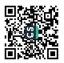 报销内容：报销内容：报销内容：报销内容：报销内容：报销内容：报销内容：预算代码：预算代码：预算代码：序号开支项目金额财务核定金额公务卡消费信息公务卡消费信息公务卡消费信息公务卡消费信息公务卡消费信息公务卡消费信息序号开支项目金额财务核定金额序号姓名单笔刷卡金额刷卡日期实报金额用途1112232435364748595106转账信息转账信息转账信息转账信息转账信息转账信息6收款单位收款单位7账    号账    号7开  户行开  户行合计合计转账金额(大写);                         (￥       )转账金额(大写);                         (￥       )转账金额(大写);                         (￥       )转账金额(大写);                         (￥       )转账金额(大写);                         (￥       )转账金额(大写);                         (￥       )财务核报金额(大写)财务核报金额(大写)财务审核人：财务审核人：财务审核人：财务审核人：财务审核人：财务审核人：财务审核人：财务审核人：